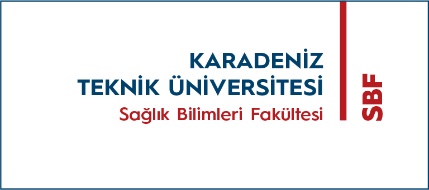 ARIZA BİLDİRİM TESPİT VE ONARIM FORMUARIZA BİLDİRİM TESPİT VE ONARIM FORMUARIZA BİLDİRİM TESPİT VE ONARIM FORMUARIZA BİLDİRİM TESPİT VE ONARIM FORMUArızayı Bildiren ( Birim veya Kişi )İmzaArızanın Olduğu YerBildirim TarihiArıza KonusuARIZA GİDEREN BİRİM VE PERSONELİMZAARIZANIN GİDERİLDİĞİ TARİHKULLANILAN MALZEMELERAÇIKLAMAAÇIKLAMALARAÇIKLAMALARAÇIKLAMALAR1-AÇIKLAMALARAÇIKLAMALARAÇIKLAMALAR2-Lütfen arıza bildirim tespit ve onarım formunu eksiksiz doldurunuz.Lütfen arıza bildirim tespit ve onarım formunu eksiksiz doldurunuz.Lütfen arıza bildirim tespit ve onarım formunu eksiksiz doldurunuz.3-Lütfen arıza bildirim tespit ve onarım formunu eksiksiz doldurunuz.Lütfen arıza bildirim tespit ve onarım formunu eksiksiz doldurunuz.Lütfen arıza bildirim tespit ve onarım formunu eksiksiz doldurunuz.4-Arıza bildirim tespit ve onarım formunu ilgili birime iletiniz.Arıza bildirim tespit ve onarım formunu ilgili birime iletiniz.Arıza bildirim tespit ve onarım formunu ilgili birime iletiniz.5-Arıza bildirim tespit ve onarım formunu ilgili birime iletiniz.Arıza bildirim tespit ve onarım formunu ilgili birime iletiniz.Arıza bildirim tespit ve onarım formunu ilgili birime iletiniz.6-Arıza bildirim tespit ve onarım formu ilgili birime ulaştığında en hızlı ve etkin bir şekilde	arızanın giderilmesi amaçlanmaktadır.Arıza bildirim tespit ve onarım formu ilgili birime ulaştığında en hızlı ve etkin bir şekilde	arızanın giderilmesi amaçlanmaktadır.Arıza bildirim tespit ve onarım formu ilgili birime ulaştığında en hızlı ve etkin bir şekilde	arızanın giderilmesi amaçlanmaktadır.7-Arıza bildirim tespit ve onarım formu ilgili birime ulaştığında en hızlı ve etkin bir şekilde	arızanın giderilmesi amaçlanmaktadır.Arıza bildirim tespit ve onarım formu ilgili birime ulaştığında en hızlı ve etkin bir şekilde	arızanın giderilmesi amaçlanmaktadır.Arıza bildirim tespit ve onarım formu ilgili birime ulaştığında en hızlı ve etkin bir şekilde	arızanın giderilmesi amaçlanmaktadır.8-Arıza bildirim tespit ve onarım formunda amaç yıl içinde mevcut arızaların kayıt altına alınması kontrol ve takibinin sağlanmasıdır.Arıza bildirim tespit ve onarım formunda amaç yıl içinde mevcut arızaların kayıt altına alınması kontrol ve takibinin sağlanmasıdır.Arıza bildirim tespit ve onarım formunda amaç yıl içinde mevcut arızaların kayıt altına alınması kontrol ve takibinin sağlanmasıdır.9-Arıza bildirim tespit ve onarım formunda amaç yıl içinde mevcut arızaların kayıt altına alınması kontrol ve takibinin sağlanmasıdır.Arıza bildirim tespit ve onarım formunda amaç yıl içinde mevcut arızaların kayıt altına alınması kontrol ve takibinin sağlanmasıdır.Arıza bildirim tespit ve onarım formunda amaç yıl içinde mevcut arızaların kayıt altına alınması kontrol ve takibinin sağlanmasıdır.10-ONAY VERENONAY VERENONAY VERENONAY VERENONAY VERENFakülte SekreteriFakülte SekreteriFakülte SekreteriFakülte SekreteriFakülte SekreteriİMZAİMZAİMZAİMZAİMZA